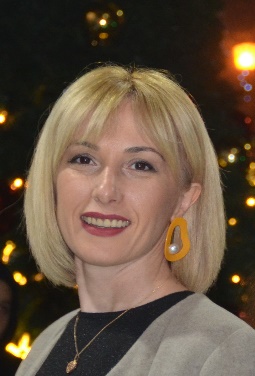 შორენა ჯიმშელეიშვილი  მობილური: 577111386 ელ-ფოსტა shorenajimsheleishvili81@gmail.com ოჯახური მდგომარეობა: დაოჯახებული დაბადების თარიღი: 03.01.1981 განათლება აკაკი წერეთლის სახელობის  სახელმწიფო უნივერსიტეტი,  09.1998 - 07.2003 იურისტი, სამართალმცოდნეობის მაგისტრი.სამუშაო გამოცდილება : კანცელარიის განყოფილების უფროსი, სასჯელაღსრულებისა და პრობაციის სამინსიტროს N2 პენიტენციური დაწესებულება, 02.2007 - 09.2015, 1200 ლ, (103 თვე - 8 წელი და 7 თვე) მოვალეობები: დაწესებულების საქმისწარმოება ,არქივის მოწესრიგება, საჯარო ინფორმაციაზე ხელმისაწვდომობის უზრუნველყოფა. წამოსვლის მიზეზი: 2015 წლიდან ადმინისტრაციული განყოფილების უფროსი, ადმინისტრაციული განყოფილების უფროსი, სასჯელაღსრულებისა და პრობაციის სამინსიტროს N2 პენიტენციური დაწესებულება, 11.2005 - 07.2019, 1100 ლ, (164 თვე - 13 წელი და 8 თვე) მოვალეობები: • თანამშრომელთა  ფუნქციებს განაწილება კომპეტენციის ფარგლებში  დაქვემდებარებულ თანამშრომლებს შორის, აძლევს მათ მითითებებს და დავალებებს. • პერიოდულად აკონტროლებს თანამშრომელთა სამსახურეობრივი მოვალეობების შესრულებას, აანალიზებს სამსახურეობრივი დისციპლინის მდგომარეობას. • ვიზას ადებს ადმინისტრაციული განყოფილების თანამშრომელთა მიერ მომზადებულ დოკუმენტაციას. • წარუდგენს დაწესებულების ხელმძღვანელობას წინადადებებს მუშაობის ორგანიზაციის დაქვემდებარებულ მოსამსახურეებისათვის, მათი წახალისების ან მათთვის დისციპლინური პასუხისმგებლობის დაკისრების, ასევე განყოფილებაში არსებული მდგომარეობის შესახებ. • უზრუნველყოფს განყოფილებაში შემოსულ განცხადებებზე რეაგირებას და ახორციელებს მათ შესრულებაზე კონტროლს ასევე ახორციელებს მატერიალური დოკუმენტების ელექტრონული დოკუმენტბრუნვის სისტემაში შეყვანას, რეგისტრაციას ელექტრონულ ფორმატში.. მიმართავს წერილობით სასჯელაღსრულებისა და პრობაციის სამინისტროს დაწესებულებაში მატერიალურ-ტექნიკური უზრუნველყოფის გაუმჯობესების მიზნით, ასევე იმ მატერიალურ-ტექნიკური პრობლემატიკის შესახებ, რომელთა აღმოხვრაც ადგილობრივი ძალებით შეუძლებელია. • კომპეტენციის ფარგლებში, დაწესებულების დირექტორის სამართლებრივი აქტების პროექტების მომზადება, დაწესებულებაში მომზადებული სამართლებრივი დოკუმენტაციის ექსპერტიზა/ვიზირება. • კანონმდებლობის შესაბამისად, დაწესებულების მიერ სანოტარო მოქმედების განხორციელებასთან დაკავშირებული საქმიანობის სამართლებრივი უზრუნველყოფა. • ამზადებს კომპეტენციის ფარგლებში თანამშრომელთა საიდუმლოებასთან დაშვების მასალებს სამინისტროში გასაგზავნად. • უზრუნველყოფს საქმისწარმოების სამსახურში სტატისტიკის მომზადებას. • პასუხისმგებელია დაწესებულების საქმისწარმოების სამსახურში არსებული არქივის მოწესრიგებაზე. წამოსვლის მიზეზი: პირადი განცხადება, მიმაგრებული ფაილი სრული სტაჟი 176 თვე (14 წელი და 8 თვე).ქუთაისის შპს,,  ამბიკონ სტილსის,,  HR მენეჯერი 01/09/2020-20.07.2022 საკონდიტრო,, რაფაელოს,, იურისტი  01. 02. 2021  ვმუშაობ დღემდემენეჯერი, საკონდიტრო ,, რაფაელო,,, 01.2020 - 07.2020, 1000 ლ, (6 თვე - 0 წელი და 6 თვე) მოვალეობები:  ,, საკონდიტრო რაფაელო ,, თანამშრომელთა მიერ შესრულებული სამუშაოზე კონტროლი, მარაგბის კონტროლი , მისაღები კანდიდატების შერჩევა/შეფასება. წამოსვლის მიზეზი: სხვა სამსახურში გადასვლა .დასავლეთის შტაბის გაყიდვების სპეციალისტი, სადაზღვეო კომპანია ,,ჯიპიაი ჰოლდინგი,, 07.2019 - - დღემდე აგენტად, გამომუშავებით  (24 თვე - 2 წელი და 10 თვე) მოვალეობები: კლიენტების მოძიება,სადაზღვევო პროდუქტის პრეზენტაცია, ხელშეკრულებების მომზადება და გაფორმება დაზღვეულ ორგანიზაციებთან, გაყიდული სადაზღვევო პაკეტების რეგისტრაცია ელექტრონულად. წამოსვლის მიზეზი:  ვმუშაობ დღემდე, აგენტად ენები ინგლისური (მეტყველება: B1, წერა: B1) რუსული (მეტყველება: B2, წერა: B2) კომპიუტერული პროგრამები: Microsoft Office Word (ძალიან კარგი), Microsoft Office Excel (კარგი), Photoshop ( დამაკმაყოფილებელი), Microsoft Office PowerPoint (კარგი), Microsoft Office Outlook ( ძალიან კარგი), Internet Explorer (კარგი), დოკუმენტბრუნვის ელექტრონული სისტემა - დეს (ძალიან კარგი), eflow (ძალიან კარგი), MS Office Lync (კარგი), Windows (ძალიან კარგი), ტრენინგები: სხვა მიღწევები საქართველოს სასჯელაღსრულების,პრობაციისა და იურიდიული დახმარების საკითხთა სამინისტროს სსი სასწავლო ცენტრი, 10.2010-10.2010 ,,დანიის საქართველოს პროგრამა 2010-2013 სასამართლო რეფორმის,ადამიანისა და უმცირესობათა უფლებების ხელშეწყობა,,, სერტიფიკატი სასჯელაღსრულების #2 დაწესებულება, 09.2007-09.2007 სასჯეაღსრულების სისტემის ხელმძღვანელ თანამშრომელთა ორგანიზებული ტრენინგი, სერტიფიკატი სასჯელაღსრულების#2 დაწესებულება, 09.2005-10.2005 პროფესიული გადამზედება, სერტიფიკატი საქართველოს გაეროს ასოციაცია, 12.2001-12.2001 დიპლომატიური თამაში ,,გაეროს მოდელირება,, სრული თეორიული და პრაქტიკული კურსის გავლისთვის, სერტიფიკატი. რეკომენდატორები :  ანა ნაცვლიშვილი საქართველოს პარლამენტი , პარლამენტის წევრი,natsvlishvili84@gmail.com,+995577070574გენადი მარგველაშვილი, ქუთაისი-თბილისი, საქართველოს პარლამენტი. განათლებისა და კულტურის კომიტეტის თავმჯდომარის პირველი მოადგილე, gmargvela@gmail.com,577277551 ოჯახის წევრები : მეუღლე, დავითი კოხრეიძე, 15.06.1979, საქართველო, ქუთაისი, ბუხაიძის II მკ 22/61 სპორტული ჟურნალისტი .  შვილი, გიორგი კოხრეიძე, 25.11.2003, საქართველო, ქუთაისი, ბუხაიძის II მკ 22/61 შვილი, მარიამი კოხრეიძე, 03.06.2009, საქართველო, ქუთაისი, ბუხაიძის II მკ 22/61 მოქალაქეობა: საქართველო პირადი ნომერი: 60002009698 ფაქტობრივი მისამართი: საქართველო  ქუთაისი. შმიდტის ქ N29  რეგისტრაციის მისამართი:   საქართველო  ქუთაისი ბუხაიძის მე 2 მიკრო 22/61, ,ავტომანქანის მართვის მოწმობის ნომერი: 0557176 საკონტაქტო ტელეფონი  577 111 386